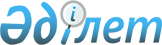 О некоторых мерах по реализации Указа Президента Республики Казахстан от 14 апреля 2001 года N 585Постановление Правительства Республики Казахстан от 4 мая 2001 года N 606

      В соответствии со статьей 16-3 Закона Республики Казахстан от 22 декабря 2000 года Z000131_ "О республиканском бюджете на 2001 год" Правительство Республики Казахстан постановляет: 

      1. Министерству финансов Республики Казахстан: 

      выделить акиму Алматинской области 530 (пятьсот тридцать миллионов тенге за счет средств, предусмотренных в республиканском бюджете на 2001 год на реализацию мероприятий по переносу административного центра Алматинской области в город Талдыкорган, в том числе на: 

      ремонт здания областного акимата - 145 (сто сорок пять) миллионов тенге; 

      приобретение мебели городским государственным органам города Талдыкоргана, переводимым в здание, расположенное по адресу город Талдыкорган, ул. Абая 256, - 18 (восемнадцать миллионов тенге); 

      ремонт, реконструкцию общежития Политехнического лицея, расположенного по ул. им. Жансугурова , а также приобретение мебели, мягкого инвентаря и оборудования для него - 140 (сто сорок) миллионов тенге;      приобретение не менее 200 квартир и их ремонт - 92 (девяносто два) миллиона тенге;     завершение строительства двух 48 квартирных незавершенных домов - 135 (сто тридцать пять) миллионов тенге;     осуществлять контроль за целевым использованием выделяемых средств.     2. Акиму Алматинской области до 1 июня 2001 года представить в Правительство Республики Казахстан подробный отчет об использовании средств, выделяемых согласно пункту 1 настоящего постановления.     3. Настоящее постановление вступает в силу со дня подписания.     Премьер-Министр  Республики Казахстан      (Специалист: Мартина Н.А.,                  Умбетова А.М.)   
					© 2012. РГП на ПХВ «Институт законодательства и правовой информации Республики Казахстан» Министерства юстиции Республики Казахстан
				